Рисование в технике оттиска печаткамииз картофеля и морковиЦель: познакомить детей с техникой печатания печатками из картофеля и морковиМатериал:картофель и морковь;вырезанные шаблоны;печатки из картофеля в форме крестиков, ромбиков, кругов, цветочков; мисочки с вложенным тонким поролоном, пропитанным гуашью или красками (можно разных цветов); бумага для рисования.Образовательные цели: Закрепить умения располагать изображение на определённом месте.     Развивать у детей мелкую моторику рук и пальцев. Учить, правильно распознавать и называть цвет.Овладение навыком рисования с использованием нетрадиционной техники (печатки из картофеля и моркови). Закрепление данного навыка.Развивающие цели:Развитие зрительного внимания и восприятия, памяти, тонкой и общей моторики, координации речи с движением. Развитие творческих способностей. Эстетическое восприятие, а также восприятие формы и цвета.Воспитательные цели:Формирование навыков сотрудничества, взаимопонимания, доброжелательности, самостоятельности, инициативности, ответственности.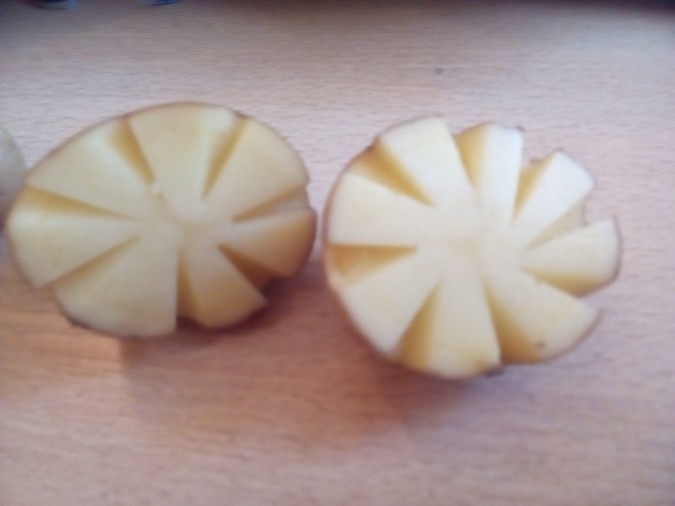 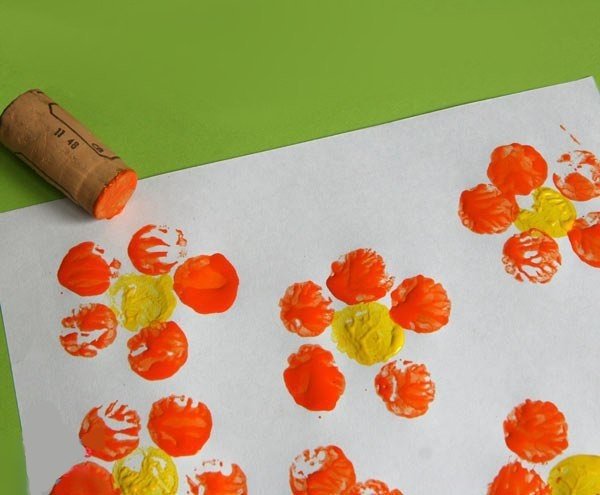 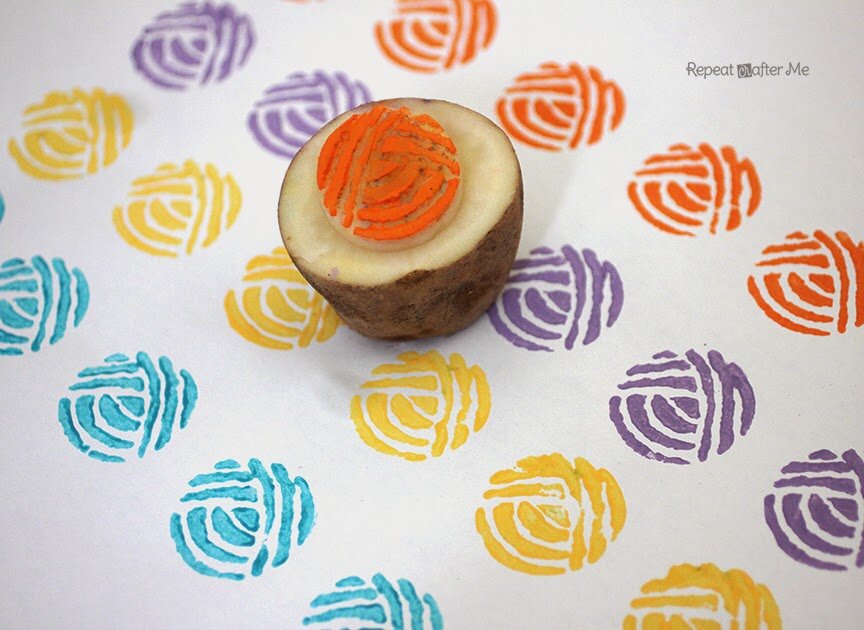 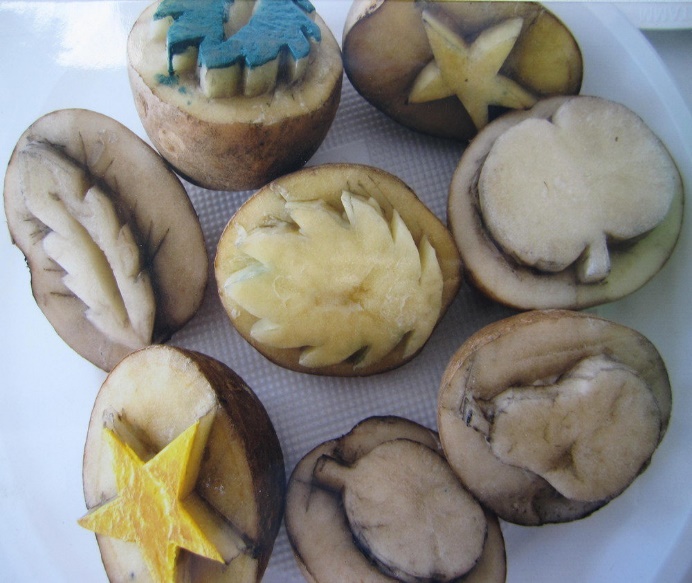 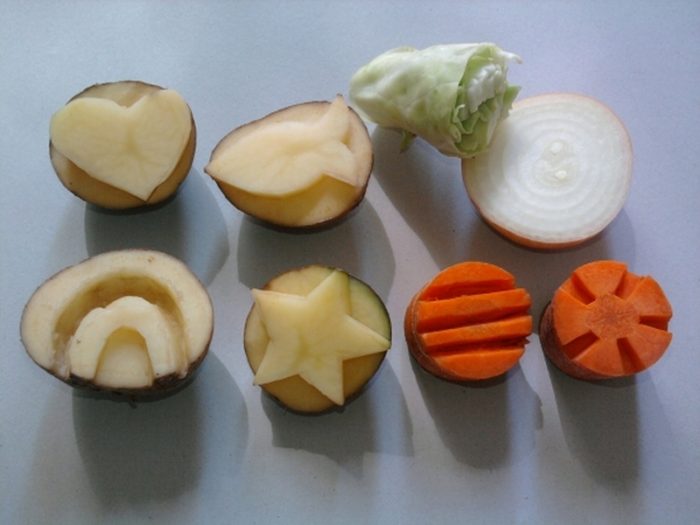 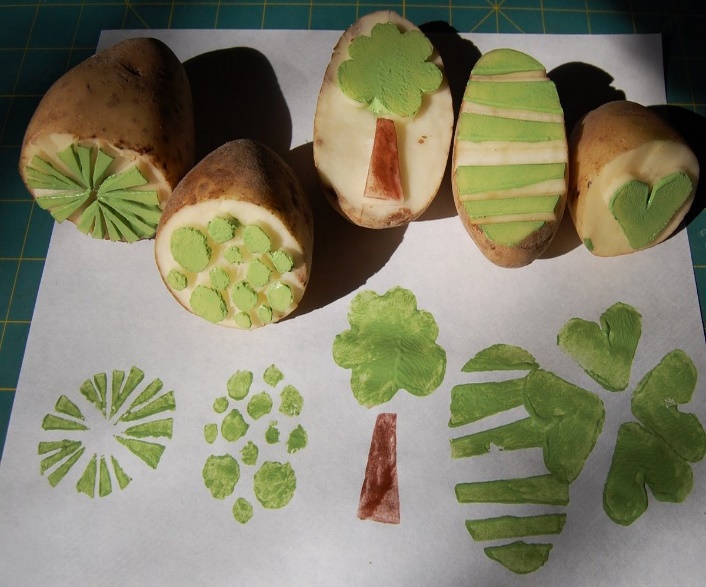 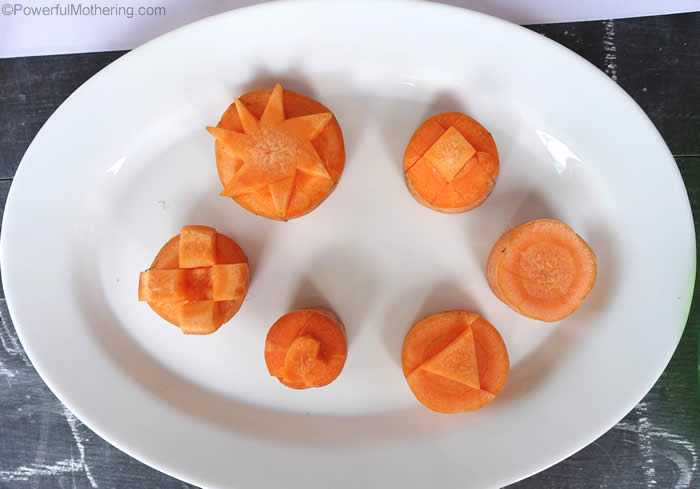 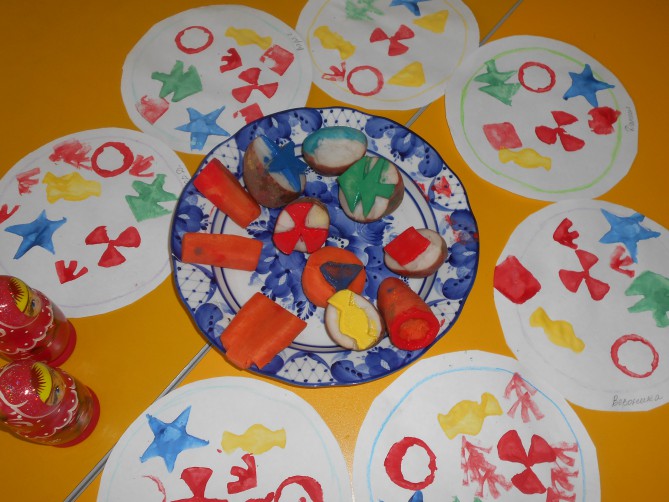 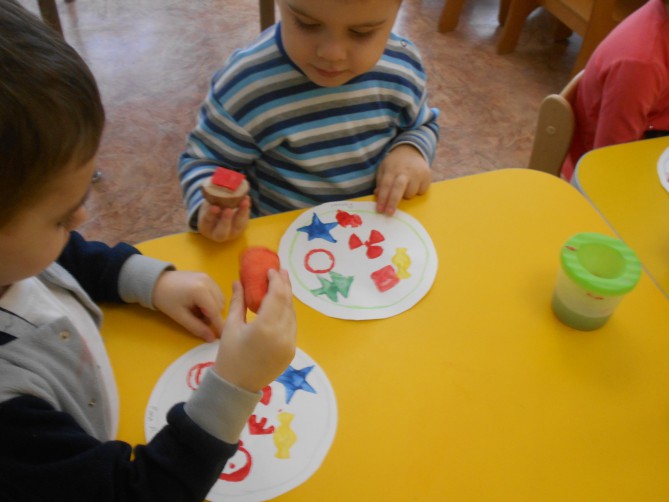 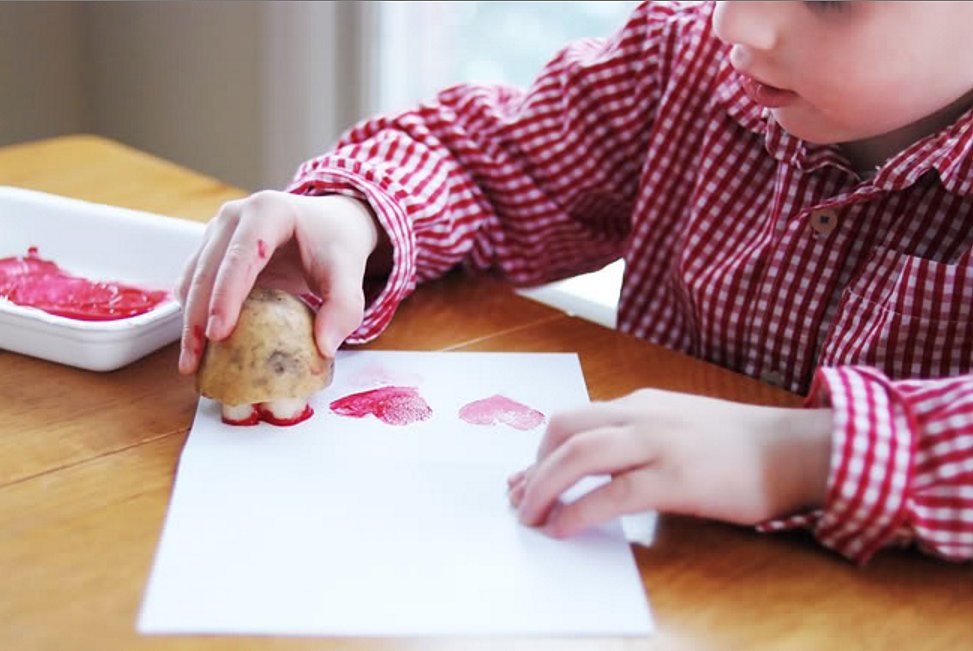 